รายงานผลโครงการประชุมเชิงปฏิบัติการพัฒนาศักยภาพเครือข่ายกองทุนแม่ของแผ่นดินระดับอำเภอ อำเภอวังทอง1. หลักการและเหตุผล	กองทุนแม่ของแผ่นดิน หมายถึง พระราชทรัพย์พระราชทานที่สมเด็จพระนางเจ้าฯพระบรมราชินีนาถ    ได้พระราชทานให้กับราษฎรที่ทำหน้าที่ป้องกันยาเสพติดในหมู่บ้าน/ชุมชนและเพื่อเป็นการถวายความจงรักภักดีแด่สถาบันพระมหากษัตริย์ ซึ่งเป็นสิ่งที่ต้องเทิดทูนไว้สูงสุด และเป็นขวัญกำลังใจแก่ราษฎร สำหรับหมู่บ้าน/ชุมชน ที่ได้รับพระราชทานเงินขวัญถุงกองทุนแม่ของแผ่นดินนั้น เพื่อความมุ่งหมายสร้างให้เป็นศูนย์รวมของกองทุนทั้งหมดในหมู่บ้าน/ชุมชน และให้เป็นตัวแทนของกองทุนที่ส่งเสริม สนับสนุนให้เกิดการทำความดีทั้งกายและใจ การทำประโยชน์เพื่อส่วนรวมของหมู่บ้าน/ชุมชน หรือกองทุนเพื่อประโยชน์สาธารณะการดำเนินงานกองทุนแม่ของแผ่นดินเป็นการขยายพลังความดีของคนในหมู่บ้าน/ชุมชน เสริมสร้างกระบวนการแลกเปลี่ยนความคิดความรู้ร่วมกันภายในหมู่บ้าน/ชุมชน การสร้างและขับเคลื่อนเครือข่าย                  เป็นวัตถุประสงค์หลักในการดำเนินงานกองทุนแม่ของแผ่นดิน เพื่อร่วมกันแก้ปัญหายาเสพติดในหมู่บ้าน/ชุมชนอย่างยั่งยืน และเป็นการประสานเชื่อมโยงการแลกเปลี่ยนการดำเนินงานกองทุนแม่ของแผ่นดินระหว่างอำเภอซึ่งสอดคล้องกับภารกิจของกรมการพัฒนาชุมชน สำนักงานพัฒนาชุมชนจังหวัดพิษณุโลก จึงได้จัดทำโครงการพัฒนาศักยภาพเครือข่ายกองทุนแม่ของแผ่นดินขึ้น 2. วัตถุประสงค์โครงการ	2.1 เพื่อสร้างพลังชุมชนเป็นกลไกขับเคลื่อนกิจกรรมการป้องกันและแก้ไขปัญหายาเสพติด	2.2 เพื่อเสริมสร้างบทบาทของเครือข่ายกองทุนแม่ของแผ่นดิน ในการใช้พลังชุมชนป้องกันและแก้ไขปัญหายาเสพติด	2.3 เพื่อให้คณะกรรมการกองทุนแม่ของแผ่นดิน ผู้นำชุมชน และประชาชนในหมู่บ้าน/ชุมชน ได้แลกเปลี่ยนประสบการณ์เรียนรู้บทเรียนการใช้พลังชุมชนให้มีส่วนร่วมในการป้องกันและแก้ไขปัญหายาเสพติด3. วิธีการดำเนินงาน  3.1 อำเภอร่วมกับประธานเครือข่ายกองทุนแม่ของแผ่นดินระดับอำเภอกำหนดหลักสูตรการประชุมเชิงปฏิบัติการเพื่อพัฒนาศักยภาพคณะกรรมการเครือข่ายกองทุนแม่ของแผ่นดินระดับอำเภอ จำนวน 20 คน ระยะเวลา 1 วัน เช่น ยุทธศาสตร์กองทุนแม่ของแผ่นดินระดับอำเภอ กฎระเบียบเครือข่ายกองทุนแม่ของแผ่นดินระดับอำเภอและหมู่บ้าน/ชุมชนกองทุนแม่ของแผ่นดิน การบริหารจัดการเครือข่ายกองทุนแม่ของแผ่นดินระดับอำเภอ บทบาทและภารกิจของเครือข่ายกองทุนแม่ของแผ่นดินระดับอำเภอในการสนับสนุนส่งเสริมหมู่บ้าน/ชุมชนกองทุนแม่ของแผ่นดิน 3.2 อำเภอแจ้งประสานกลุ่มเป้าหมายเข้าร่วมประชุมเชิงปฏิบัติการพัฒนาศักยภาพเครือข่ายระดับอำเภอจำนวน 20 คน 3.3 อำเภอจัดประชุมเชิงปฏิบัติการพัฒนาศักยภาพเครือข่ายกองทุนแม่ของแผ่นดินระดับอำเภอ จำนวน 1 วัน3.4 อำเภอร่วมกับเครือข่ายกองทุนแม่ของแผ่นดินระดับอำเภอ จัดทำและดำเนินการตามแผนปฏิบัติการของเครือข่ายกองทุนแม่ของแผ่นดินระดับอำเภอในการป้องกันและแก้ไขปัญหายาเสพติด เช่น การจัดกิจกรรมในวันสำคัญต่างๆ การรณรงค์เพิ่มทุนกองทุนแม่ของแผ่นดิน กิจกรรมของเครือข่ายกองทุนแม่ของแผ่นดินระดับอำเภอในการป้องกันและแก้ไขปัญหายาเสพติด การตรวจสุขภาพกองทุนแม่ของแผ่นดิน ฯลฯ 	3.5  อำเภอ/จังหวัดรายงานผลการดำเนินกิจกรรม	3.6 สนับสนุนการจัดกิจกรรมตามแผนปฏิบัติการของเครือข่ายกองทุนแม่ของแผ่นดินระดับอำเภออย่างน้อย 2 กิจกรรม 4. กลุ่มเป้าหมาย	คณะกรรมการเครือข่ายกองทุนแม่ของแผ่นดินระดับอำเภอจำนวน 20 คน5. สถานที่ดำเนินการ	ที่ว่าการอำเภอวังทอง และหมู่ที่ 10  บ้านดงจันทร์ ตำบลวังพิกุล อำเภอวังทอง6. ระยะเวลาดำเนินการ	- ประชุมเครือข่ายกองทุนแม่ของแผ่นดินระดับอำเภอวันที่ 21 ธันวาคม 2558  - ดำเนินกิจกรรม ณ ศูนย์เรียนรู้กองทุนแม่ของแผ่นดิน หมู่ที่ 10  บ้านดงจันทร์ ตำบลวังพิกุล อำเภอวังทอง จำนวน 2 กิจกรรม ได้แก่ (1) ศึกษาดูงานศูนย์เรียนรู้กองทุนแม่ของแผ่นดินต้นแบบ จำนวน 26 คน วันที่ 28 ธันวาคม 2558 (2) จัดทำเอกสารทะเบียน บัญชีกองทุนแม่ของแผ่นดิน จำนวน 30 ชุด 7. งบประมาณดำเนินการ7.1 ประชุมคณะกรรมการเครือข่ายกองทุนแม่ของแผ่นดินระดับอำเภอ จำนวน 12,300 บาท7.2 สนับสนุนการจัดกิจกรรมตามแผนปฏิบัติการของเครือข่ายกองทุนแม่ของแผ่นดินระดับอำเภอจำนวน 5,000 บาท8. ผลที่คาดว่าจะได้รับ	8.1 จังหวัด/อำเภอมีเครือข่ายกองทุนแม่ของแผ่นดินเป็นกลไกและพลังสำคัญในการป้องกันและแก้ไขปัญหายาเสพติดควบคู่กับภาครัฐ	8.2 คณะกรรมการกองทุนแม่ของแผ่นดิน ผู้นำชุมชน และประชาชนในหมู่บ้าน/ชุมชน ได้แลกเปลี่ยนประสบการณ์ เรียนรู้บทเรียนการใช้พลังชุมชนให้มีส่วนร่วมในการป้องกันและแก้ไขปัญหายาเสพติดหมู่บ้าน/ชุมชนได้ตระหนักและเห็นประโยชน์ของการใช้พลังชุมชนในการป้องกันและแก้ไขปัญหายาเสพติด9. ตัวชี้วัดกิจกรรม	9.1 เครือข่ายกองทุนแม่ของแผ่นดินระดับอำเภอได้รับการพัฒนาศักยภาพทุกเครือข่าย	9.2 มีแผนการขับเคลื่อนเครือข่ายกองทุนแม่ของแผ่นดินระดับอำเภอ	9.3 เครือข่ายกองทุนแม่ของแผ่นดินระดับอำเภอมีการดำเนินกิจกรรมตามแผนปฏิบัติการในการป้องกันและแก้ไขปัญหายาเสพติด อย่างน้อยเครือข่ายละ 2 กิจกรรมแบบสรุปประเมินผล(ระดับอำเภอ)ส่วนที่ 1“ความรู้ความเข้าใจ การนำไปใช้ประโยชน์ และความพึงพอใจ”ชื่อกิจกรรม (โครงการ) พัฒนาศักยภาพเครือข่ายกองทุนแม่ของแผ่นดิน ระดับอำเภอกิจกรรมที่ 1 ประชุมเชิงปฏิบัติการคณะกรรมการกองทุนแม่ของแผ่นดินดำเนินการระหว่างวันที่ 21 ธันวาคม 2558อำเภอวังทอง จังหวัดพิษณุโลก     1. ข้อมูลทั่วไป2. ความรู้และความเข้าใจด้านวิชาการ(กรุณาให้ข้อมูลทั้ง ก่อนและหลัง เข้าร่วมกิจกรรม)3.การนำความรู้ไปใช้ประโยชน์4. ความพึงพอใจต่อการบริหารโครงการแผนปฏิบัติการขับเคลื่อนกิจกรรมของเครือข่ายกองทุนแม่ของแผ่นดินระดับอำเภอประจำปี 2559การจัดทำโครงการสนับสนุนการจัดกิจกรรมตามแผนปฏิบัติการของเครือข่ายกองทุนแม่ของแผ่นดินระดับอำเภอ	เพื่อให้การดำเนินงานกองทุนแม่ของแผ่นดินสามารถขับเคลื่อนไปได้อย่างสม่ำเสมอ และต่อเนื่องเครือข่ายกองทุนแม่ของแผ่นดินระดับอำเภอจึงได้กำหนดกิจกรรมตามแผนปฏิบัติการในการป้องกันและแก้ไขปัญหายาเสพติดของเครือข่าย 2 กิจกรรม ได้แก่   (1) ศึกษาดูงานศูนย์เรียนรู้กองทุนแม่ของแผ่นดินระดับจังหวัด ณ ศูนย์เรียนรู้กองทุนแม่ของแผ่นดินบ้านดงจันทร์ หมู่ที่ 10 ตำบลวังพิกุล จำนวน 26 คน ในวันที่ 28 ธันวาคม 2558(2)  จัดทำเอกสารทะเบียนบัญชีแก่กองทุนแม่ของแผ่นดิน จำนวน 30 ชุดภาพกิจกรรม1. โครงการประชุมเชิงปฏิบัติการพัฒนาศักยภาพเครือข่ายกองทุนแม่ของแผ่นดินระดับอำเภอ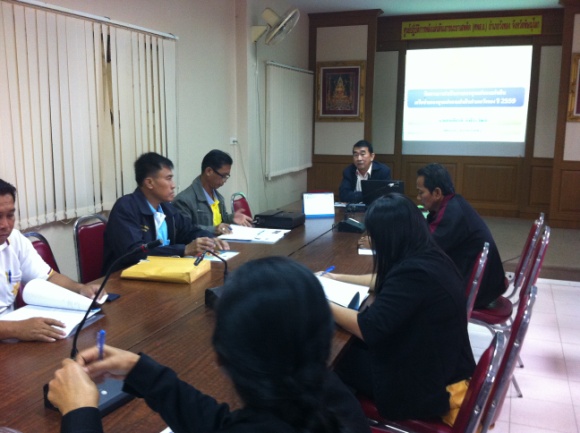 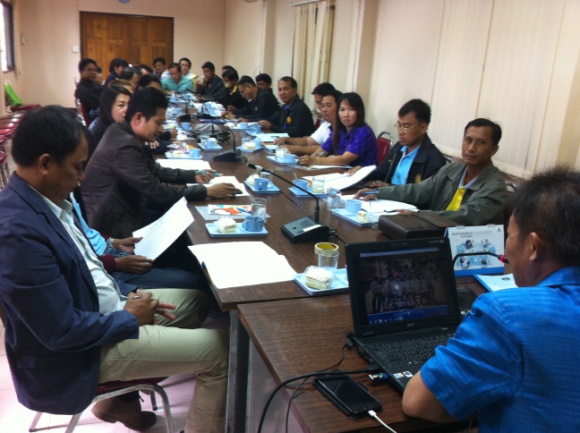 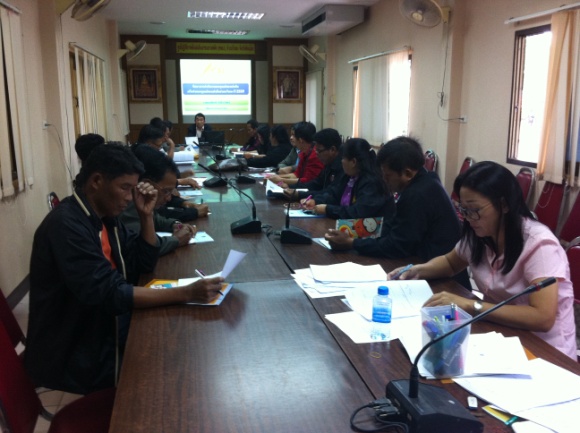 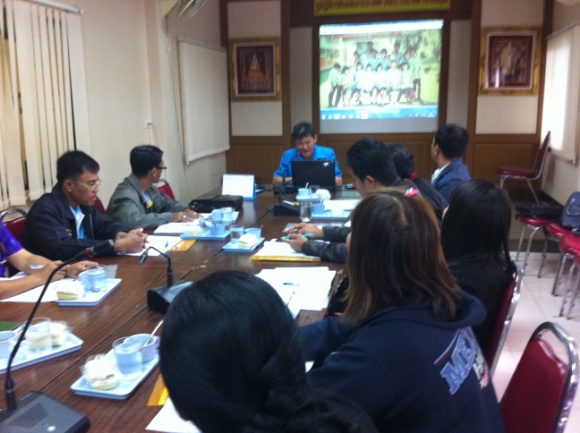 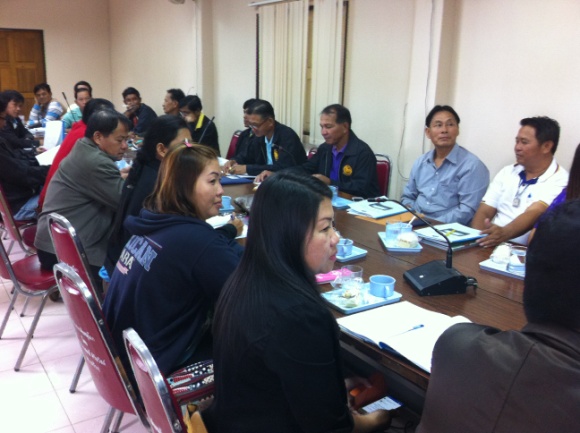 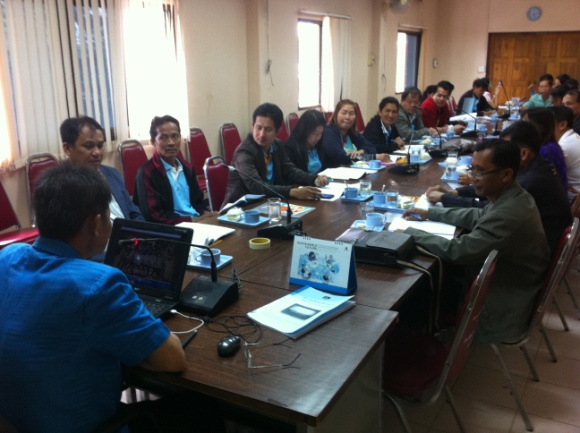 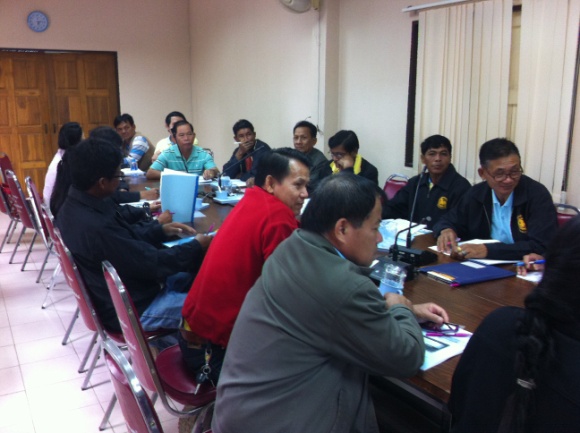 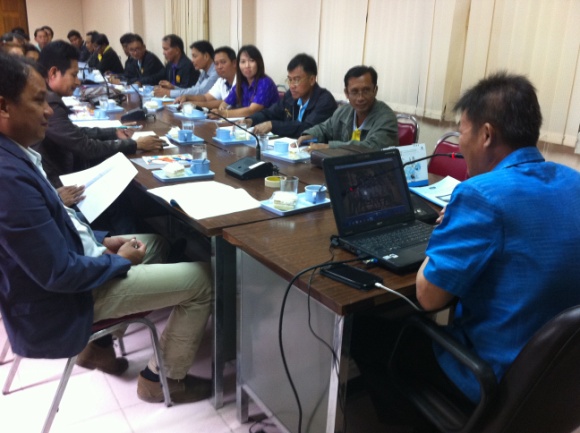 สนับสนุนการจัดกิจกรรมตามแผนปฏิบัติการของเครือข่ายกองทุนแม่ของแผ่นดินระดับอำเภอ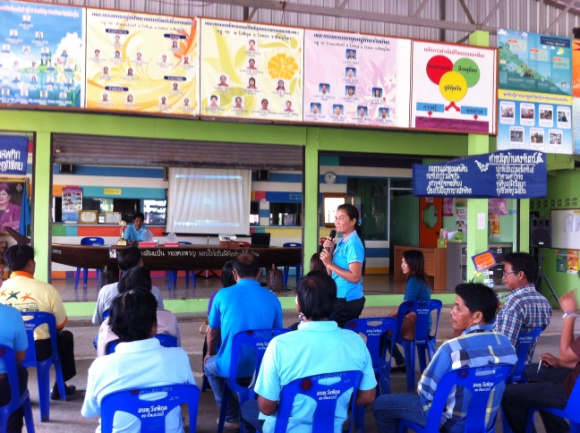 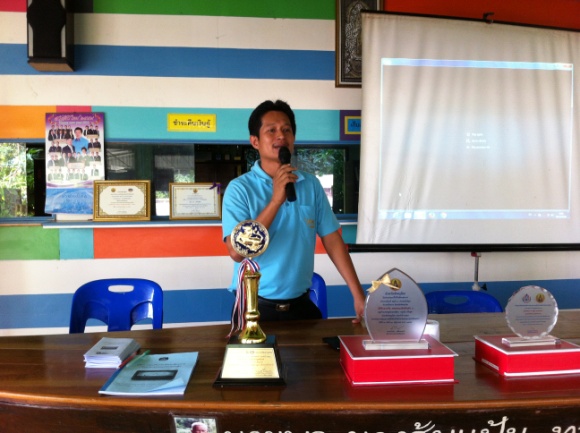 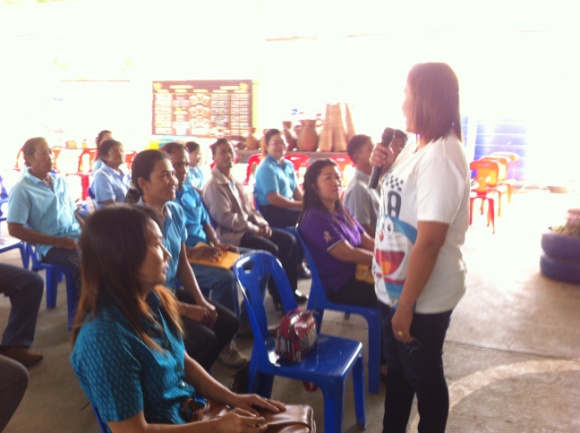 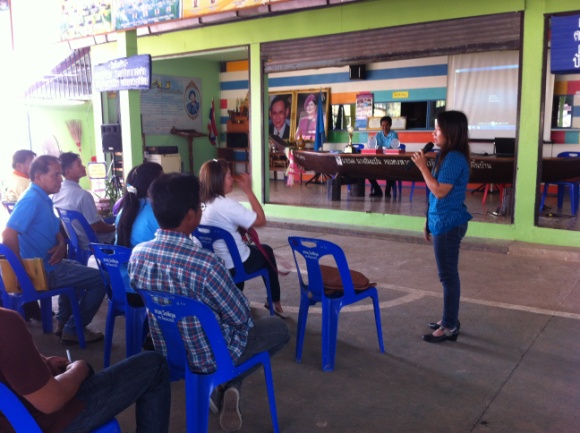 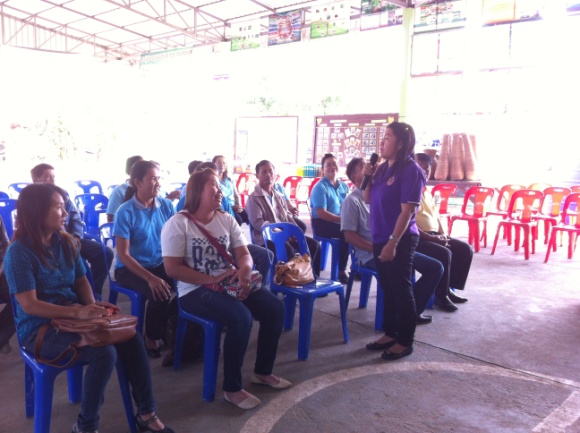 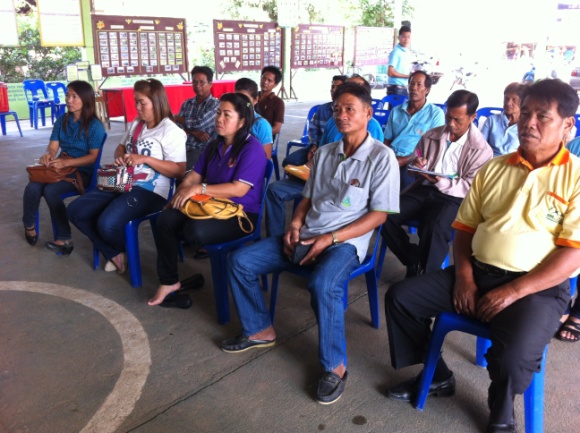 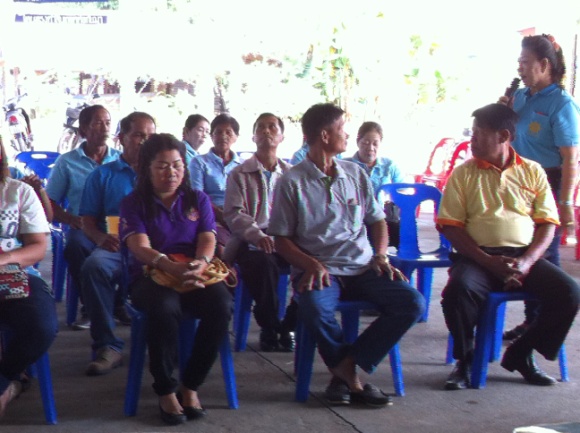 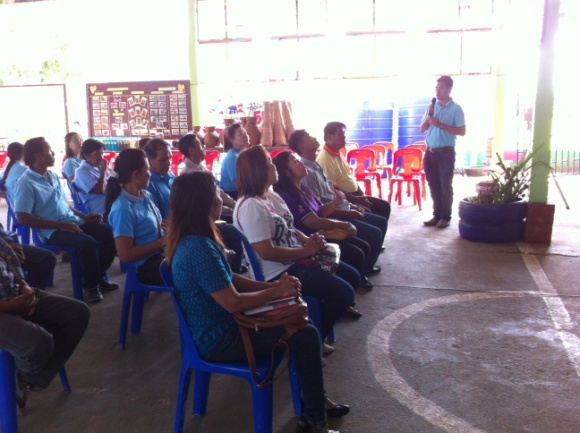 ประเด็นจำนวนร้อยละ1)เพศ - ชาย - หญิง16480202)อายุ    - ต่ำกว่า  30 ปี                              - 30 - 39  ปี    - 40 - 49  ปี- 50 - 59  ปี    - 60 ปีขึ้นไป25103102550153)การศึกษา    - ประถมศึกษา    - มัธยมศึกษา    - ปริญญาตรี    - ปริญญาโท    - อื่น ๆ1091504554) ตำแหน่งกรณีเป็นผู้นำองค์กรภาคประชาชน(ระบุกลุ่ม/องค์กร)...............................    - ประธาน  			    - รองประธาน    - เลขานุการ  			    - กรรมการ    - อื่นๆกรณีเป็นเจ้าหน้าที่(ระบุหน่วยงาน)...................................    - หัวหน้าหน่วยงานฯ 		    - นักวิชาการ(ระดับ)....................    - อื่นๆ (ระบุ)................................		111855905) ตำแหน่งทางสังคม    - กำนัน    - ผู้ใหญ่บ้าน    - ผู้นำ อช.    - อช.    - ศอช.    - กพสม./กพสต./กพสอ./กพสจ.    - สมาชิก อบต./เทศบาล    - กม.    - อื่นๆ5105255025ประเด็นก่อนเข้าร่วมกิจกรรมก่อนเข้าร่วมกิจกรรมก่อนเข้าร่วมกิจกรรมก่อนเข้าร่วมกิจกรรมก่อนเข้าร่วมกิจกรรมก่อนเข้าร่วมกิจกรรมก่อนเข้าร่วมกิจกรรมก่อนเข้าร่วมกิจกรรมก่อนเข้าร่วมกิจกรรมก่อนเข้าร่วมกิจกรรมหลังเข้าร่วมกิจกรรมหลังเข้าร่วมกิจกรรมหลังเข้าร่วมกิจกรรมหลังเข้าร่วมกิจกรรมหลังเข้าร่วมกิจกรรมหลังเข้าร่วมกิจกรรมหลังเข้าร่วมกิจกรรมหลังเข้าร่วมกิจกรรมหลังเข้าร่วมกิจกรรมหลังเข้าร่วมกิจกรรมประเด็นมากที่สุดมากที่สุดมากมากปานกลางปานกลางน้อยน้อยน้อยที่สุดน้อยที่สุดมากที่สุดมากที่สุดมากมากปานกลางปานกลางน้อยน้อยน้อยที่สุดน้อยที่สุดประเด็นจำนวนร้อยละจำนวนร้อยละจำนวนร้อยละจำนวนร้อยละจำนวนร้อยละจำนวนร้อยละจำนวนร้อยละจำนวนร้อยละจำนวนร้อยละจำนวนร้อยละแนวทางการดำเนินงานเครือข่ายกองทุนแม่ของแผ่นดิน-กฎระเบียบ-การบริหารเครือข่าย21031515755252575แผนปฏิบัติการเครือข่ายกองทุนแม่ของแผ่นดินระดับอำเภอ31515752105251575ประเด็นมากที่สุดมากที่สุดมากมากปานกลางปานกลางน้อยน้อยน้อยที่สุดน้อยที่สุดประเด็นจำนวนร้อยละจำนวนร้อยละจำนวนร้อยละจำนวนร้อยละจำนวนร้อยละ1) สามารถนำความรู้ที่ได้รับไปใช้ในการปฏิบัติงานได้15755252) สามารถให้คำปรึกษาแนะนำแก่ผู้เกี่ยวข้องได้15755253) มั่นใจว่าจะสามารถนำความรู้ที่ได้ไปประยุกต์ใช้เพื่อการปรับปรุงและพัฒนางาน15755254) เห็นด้วยที่จะจัดกิจกรรมนี้ในครั้งต่อไป1575525ประเด็นมากที่สุดมากที่สุดมากมากปานกลางปานกลางน้อยน้อยน้อยที่สุดน้อยที่สุดไม่พึงพอใจไม่พึงพอใจประเด็นจำนวนร้อยละจำนวนร้อยละจำนวนร้อยละจำนวนร้อยละจำนวนร้อยละจำนวนร้อยละ1) การประสานงานของเจ้าหน้าที่15755252) การอำนวยความสะดวกของเจ้าหน้าที่15755253) การถ่ายทอดความรู้ของวิทยากร15755254) ความเหมาะสมของเนื้อหาวิชาการ15755255) บรรยากาศในการเรียนรู้15755256) ระยะเวลาการจัดประชุม15755257) เอกสารประกอบการประชุม.15755258) อาหาร15755259) อาหารว่าง157552510) การมีส่วนร่วมในการแสดงความคิดเห็น1575525ที่แผนงาน/โครงการ/กิจกรรมวัตถุประสงค์และเป้าหมายการดำเนินงานระยะเวลาดำเนินการงบประมาณแหล่งงบประมาณหมายเหตุ1จัดทอดผ้าป่าสมทบเครือข่ายกองทุนแม่อำเภอทุกกองทุนตค– พยเครือข่ายอำเภอ2ร่วมกิจกรรมวันต่อต้านยาเสพติดโลกรณรงค์ต่อต้านยาเสพติด26 มิ.ย.58เครือข่ายอำเภอ3ร่วมดำเนินกิจกรรมวันแม่แห่งชาติณ ที่ว่าการอำเภอบางระกำแสดงความจกรักภักดีแม่ของแผ่นดิน12 ส.ค. 59เครือข่ายอำเภอ4ร่วมพิธีสำคัญทางราชการ เช่น วันที่5 ธันวามหาราช  วันที่ 12 สิงหา  วันเข้าพรรษา  เป็นต้นประชาสัมพันธ์และรณรงค์ต่อต้านยาเสพติดม.ค.–ธ.ค. 59เครือข่ายอำเภอ/ตำบล5โครงการศึกษาดูงานศูนย์เรียนรู้ กองทุนแม่ของแผ่นดินต้นแบบของอำเภอเพิ่มทักษะคณะกรรมการ กองทุนแม่ฯ ในการบริหารจัดการกองทุนฯ28 ธค. 58เครือข่ายอำเภอ/ตำบล6ประชุมเครือข่ายกองทุนแม่ระดับอำเภอเพื่อทบทวนแลกเปลี่ยนการดำเนินงานกองทุนฯ3 เดือนครั้งเครือข่ายอำเภอ7จัดทำเอกสาร ทะเบียนบัญชีแก่กองทุนแม่ของแผ่นดินเพิ่มประสิทธิภาพกองทุนแม่ของแผ่นดิน30 ชุดเครือข่ายอำเภอ8สนับสนุนศูนย์เรียนรู้กองทุนแม่ของแผ่นดินระดับอำเภอมีศูนย์เรียนรู้กองทุนแม่ฯเพื่อเป็นศูนย์แลกเปลี่ยนเรียนรู้ในอำเภอเพิ่มขึ้น1 แห่งเครือข่ายอำเภอ